UC SAN DIEGO MOORES CANCER CENTER and SAN DIEGO STATE UNIVERSITY’S 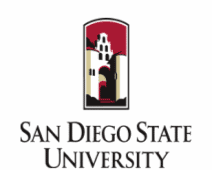    SCIENCE ENRICHMENT EDUCATION PROGRAM APPLICATION FORM 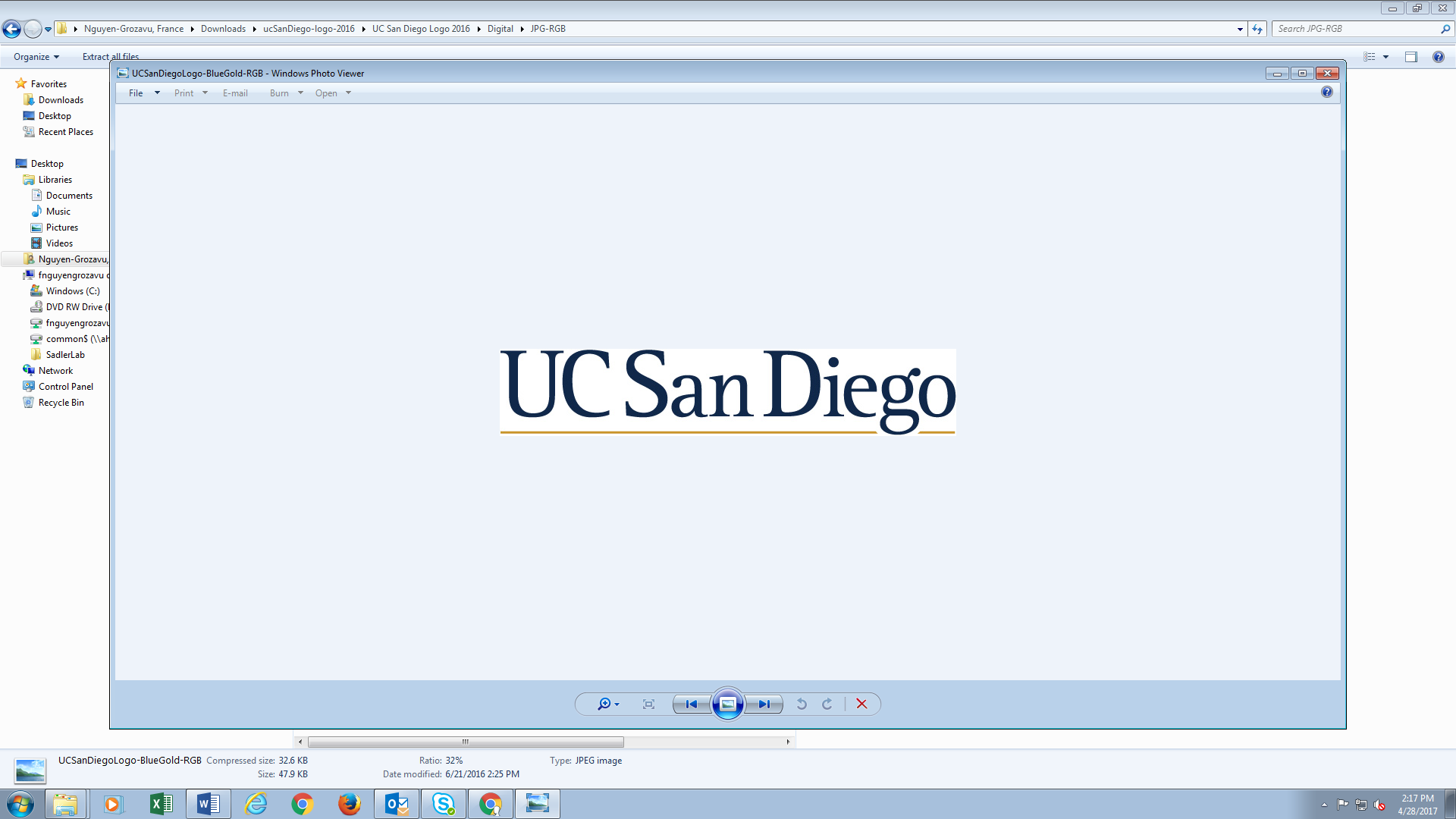          		     Directors: Georgia Robins Sadler, MBA, Ph.D. & Vanessa Malcarne, Ph.D.For guaranteed consideration, your application must be received by the deadline stated on the website.  This can be via email.  Applications received later will be reviewed if there are still openings or added to the waitlist if there are no openings. PLEASE ANSWER THE FOLLOWING QUESTIONS.Do you plan to apply to graduate school?  (circle one)YesNoUndecided8.   Do you plan to attend medical school or another health care program?  (circle one)Yes No What do you hope to study in graduate school? (You can list more than one option)ADDITIONAL REQUIREMENTS Personal statement: In approximately three double-spaced pages with half-inch margins and 12-point font, describe the academic pathway that brought you where you are now, your long-term professional goals, and any challenges you have experienced that have impacted your academic development and how you resolved such hardships.  Also, tell us about your interest in studying cancer disparities and how that fits in with your educational and career goals.  Include this personal statement with your application.  2.   Your application (sent via email only) must be received by midnight of the deadline.Email an electronic copy of the application to:summerscienceprogram@ucsd.edu    In the subject line, please write: “FIRST and LAST NAME Application”If you have any questions, please contact Dr. Georgia Robins Sadler via text at on her work cellphone (858) 228-0567, or email at:  summerscienceprogram@ucsd.eduTODAY’S DATE:_____ / ____ /_____                                                                                           Month/Day/YearNAME:_____________________, ____,  ____________________                                                                                              Last                                      MI         First_____________________, ____,  ____________________                                                                                              Last                                      MI         First_____________________, ____,  ____________________                                                                                              Last                                      MI         First_____________________, ____,  ____________________                                                                                              Last                                      MI         First_____________________, ____,  ____________________                                                                                              Last                                      MI         FirstDOB:____ / ____ /____Month/Day/YearNAME:_____________________, ____,  ____________________                                                                                              Last                                      MI         First_____________________, ____,  ____________________                                                                                              Last                                      MI         First_____________________, ____,  ____________________                                                                                              Last                                      MI         First_____________________, ____,  ____________________                                                                                              Last                                      MI         First_____________________, ____,  ____________________                                                                                              Last                                      MI         FirstDOB:ETHNICITY:(check one)__1.  Hispanic or Latino (please specify):_________________1.  Hispanic or Latino (please specify):_________________1.  Hispanic or Latino (please specify):_________________1.  Hispanic or Latino (please specify):_________________1.  Hispanic or Latino (please specify):_______________SEX___1.  Male___2.  Female___3.  _________ ETHNICITY:(check one)__2.  Not Hispanic or Latino__2.  Not Hispanic or Latino__2.  Not Hispanic or Latino__2.  Not Hispanic or Latino__2.  Not Hispanic or LatinoSEX___1.  Male___2.  Female___3.  _________ RACE:__1.  Native American or Alaska Native__1.  Native American or Alaska Native__1.  Native American or Alaska Native__1.  Native American or Alaska Native__1.  Native American or Alaska NativeSEX___1.  Male___2.  Female___3.  _________ (check all applicable)                         __2.  Asian (please specify):_______________________2.  Asian (please specify):_______________________2.  Asian (please specify):_______________________2.  Asian (please specify):_______________________3.  Black or African American__3.  Black or African American__3.  Black or African American__4.  Native Hawaiian or Other Pacific Islander (please specify):_______________________4.  Native Hawaiian or Other Pacific Islander (please specify):_______________________4.  Native Hawaiian or Other Pacific Islander (please specify):_______________________4.  Native Hawaiian or Other Pacific Islander (please specify):_______________________4.  Native Hawaiian or Other Pacific Islander (please specify):_______________________4.  Native Hawaiian or Other Pacific Islander (please specify):_______________________4.  Native Hawaiian or Other Pacific Islander (please specify):_______________________5.  White__5.  White__5.  White__5.  White__5.  WhiteEligibility Requirements:All applicants must be a U.S. citizen or legal resident of the U.S. Eligible applicants must meet at least one of the following criteria (check all that apply):  ___1) be a student from an underrepresented community (African American, Native American /Alaska Native, Hispanic American, or Native Hawaiian/Pacific Islander);___2) be from a socioeconomically disadvantaged/low-income background (e.g., participated in the National School Lunch Program); and/or___3) have neither of your parents/guardians holds a degree from a four-year U.S. college or university. Creating Scientists to Address Cancer Disparities Program (CSP): This program supports students who have a declared interest in the biomedical or behavioral sciences and have accepted the invitation to transfer to (please select one below): University of California, San Diego San Diego State UniversityWill you be at least 18 years old by the first day of the program? ___Yes   ___No.  If no, you are still eligible.  We just need to also get your parent’s/guardian’s consent for your participation in the program.Eligibility Requirements:All applicants must be a U.S. citizen or legal resident of the U.S. Eligible applicants must meet at least one of the following criteria (check all that apply):  ___1) be a student from an underrepresented community (African American, Native American /Alaska Native, Hispanic American, or Native Hawaiian/Pacific Islander);___2) be from a socioeconomically disadvantaged/low-income background (e.g., participated in the National School Lunch Program); and/or___3) have neither of your parents/guardians holds a degree from a four-year U.S. college or university. Creating Scientists to Address Cancer Disparities Program (CSP): This program supports students who have a declared interest in the biomedical or behavioral sciences and have accepted the invitation to transfer to (please select one below): University of California, San Diego San Diego State UniversityWill you be at least 18 years old by the first day of the program? ___Yes   ___No.  If no, you are still eligible.  We just need to also get your parent’s/guardian’s consent for your participation in the program.Eligibility Requirements:All applicants must be a U.S. citizen or legal resident of the U.S. Eligible applicants must meet at least one of the following criteria (check all that apply):  ___1) be a student from an underrepresented community (African American, Native American /Alaska Native, Hispanic American, or Native Hawaiian/Pacific Islander);___2) be from a socioeconomically disadvantaged/low-income background (e.g., participated in the National School Lunch Program); and/or___3) have neither of your parents/guardians holds a degree from a four-year U.S. college or university. Creating Scientists to Address Cancer Disparities Program (CSP): This program supports students who have a declared interest in the biomedical or behavioral sciences and have accepted the invitation to transfer to (please select one below): University of California, San Diego San Diego State UniversityWill you be at least 18 years old by the first day of the program? ___Yes   ___No.  If no, you are still eligible.  We just need to also get your parent’s/guardian’s consent for your participation in the program.Eligibility Requirements:All applicants must be a U.S. citizen or legal resident of the U.S. Eligible applicants must meet at least one of the following criteria (check all that apply):  ___1) be a student from an underrepresented community (African American, Native American /Alaska Native, Hispanic American, or Native Hawaiian/Pacific Islander);___2) be from a socioeconomically disadvantaged/low-income background (e.g., participated in the National School Lunch Program); and/or___3) have neither of your parents/guardians holds a degree from a four-year U.S. college or university. Creating Scientists to Address Cancer Disparities Program (CSP): This program supports students who have a declared interest in the biomedical or behavioral sciences and have accepted the invitation to transfer to (please select one below): University of California, San Diego San Diego State UniversityWill you be at least 18 years old by the first day of the program? ___Yes   ___No.  If no, you are still eligible.  We just need to also get your parent’s/guardian’s consent for your participation in the program.Eligibility Requirements:All applicants must be a U.S. citizen or legal resident of the U.S. Eligible applicants must meet at least one of the following criteria (check all that apply):  ___1) be a student from an underrepresented community (African American, Native American /Alaska Native, Hispanic American, or Native Hawaiian/Pacific Islander);___2) be from a socioeconomically disadvantaged/low-income background (e.g., participated in the National School Lunch Program); and/or___3) have neither of your parents/guardians holds a degree from a four-year U.S. college or university. Creating Scientists to Address Cancer Disparities Program (CSP): This program supports students who have a declared interest in the biomedical or behavioral sciences and have accepted the invitation to transfer to (please select one below): University of California, San Diego San Diego State UniversityWill you be at least 18 years old by the first day of the program? ___Yes   ___No.  If no, you are still eligible.  We just need to also get your parent’s/guardian’s consent for your participation in the program.Eligibility Requirements:All applicants must be a U.S. citizen or legal resident of the U.S. Eligible applicants must meet at least one of the following criteria (check all that apply):  ___1) be a student from an underrepresented community (African American, Native American /Alaska Native, Hispanic American, or Native Hawaiian/Pacific Islander);___2) be from a socioeconomically disadvantaged/low-income background (e.g., participated in the National School Lunch Program); and/or___3) have neither of your parents/guardians holds a degree from a four-year U.S. college or university. Creating Scientists to Address Cancer Disparities Program (CSP): This program supports students who have a declared interest in the biomedical or behavioral sciences and have accepted the invitation to transfer to (please select one below): University of California, San Diego San Diego State UniversityWill you be at least 18 years old by the first day of the program? ___Yes   ___No.  If no, you are still eligible.  We just need to also get your parent’s/guardian’s consent for your participation in the program.Eligibility Requirements:All applicants must be a U.S. citizen or legal resident of the U.S. Eligible applicants must meet at least one of the following criteria (check all that apply):  ___1) be a student from an underrepresented community (African American, Native American /Alaska Native, Hispanic American, or Native Hawaiian/Pacific Islander);___2) be from a socioeconomically disadvantaged/low-income background (e.g., participated in the National School Lunch Program); and/or___3) have neither of your parents/guardians holds a degree from a four-year U.S. college or university. Creating Scientists to Address Cancer Disparities Program (CSP): This program supports students who have a declared interest in the biomedical or behavioral sciences and have accepted the invitation to transfer to (please select one below): University of California, San Diego San Diego State UniversityWill you be at least 18 years old by the first day of the program? ___Yes   ___No.  If no, you are still eligible.  We just need to also get your parent’s/guardian’s consent for your participation in the program.Eligibility Requirements:All applicants must be a U.S. citizen or legal resident of the U.S. Eligible applicants must meet at least one of the following criteria (check all that apply):  ___1) be a student from an underrepresented community (African American, Native American /Alaska Native, Hispanic American, or Native Hawaiian/Pacific Islander);___2) be from a socioeconomically disadvantaged/low-income background (e.g., participated in the National School Lunch Program); and/or___3) have neither of your parents/guardians holds a degree from a four-year U.S. college or university. Creating Scientists to Address Cancer Disparities Program (CSP): This program supports students who have a declared interest in the biomedical or behavioral sciences and have accepted the invitation to transfer to (please select one below): University of California, San Diego San Diego State UniversityWill you be at least 18 years old by the first day of the program? ___Yes   ___No.  If no, you are still eligible.  We just need to also get your parent’s/guardian’s consent for your participation in the program.CURRENT MAILING ADDRESS:Address: 	Cell phone #:	(  	) 	 - 	Alternate #: 	(	) 	 - 	E-mail address 1: 	E-mail address 2: 	CURRENT MAILING ADDRESS:Address: 	Cell phone #:	(  	) 	 - 	Alternate #: 	(	) 	 - 	E-mail address 1: 	E-mail address 2: 	CURRENT MAILING ADDRESS:Address: 	Cell phone #:	(  	) 	 - 	Alternate #: 	(	) 	 - 	E-mail address 1: 	E-mail address 2: 	PARENT/GUARDIAN Contact Information:Name:  ____________________________________Address: 	Cell phone #:	(	) 	 - 	Alternate #: 	(	) 	 - 	E-mail address: 	PARENT/GUARDIAN Contact Information:Name:  ____________________________________Address: 	Cell phone #:	(	) 	 - 	Alternate #: 	(	) 	 - 	E-mail address: 	PARENT/GUARDIAN Contact Information:Name:  ____________________________________Address: 	Cell phone #:	(	) 	 - 	Alternate #: 	(	) 	 - 	E-mail address: 	PARENT/GUARDIAN Contact Information:Name:  ____________________________________Address: 	Cell phone #:	(	) 	 - 	Alternate #: 	(	) 	 - 	E-mail address: 	PARENT/GUARDIAN Contact Information:Name:  ____________________________________Address: 	Cell phone #:	(	) 	 - 	Alternate #: 	(	) 	 - 	E-mail address: 	For all of your parents or guardians (up to four), please complete the following educational questions:Did parent or guardian #1 graduate from a four-year U.S. college?  (circle one) No or Yes  If yes, which college? _______________________________  Degree(s) received: ________________ 
Did parent or guardian #2 graduate from a four-year U.S. college?  (circle one) No or YesIf yes, which college? _______________________________  Degree(s) received: ________________ 
Did parent or guardian #3 graduate from a four-year U.S. college?  (circle one) No or YesIf yes, which college? _______________________________  Degree(s) received: ________________ 
Did parent or guardian #4 graduate from a four-year U.S. college?  (circle one) No or YesIf yes, which college? _______________________________  Degree(s) received: ________________  For all of your parents or guardians (up to four), please complete the following educational questions:Did parent or guardian #1 graduate from a four-year U.S. college?  (circle one) No or Yes  If yes, which college? _______________________________  Degree(s) received: ________________ 
Did parent or guardian #2 graduate from a four-year U.S. college?  (circle one) No or YesIf yes, which college? _______________________________  Degree(s) received: ________________ 
Did parent or guardian #3 graduate from a four-year U.S. college?  (circle one) No or YesIf yes, which college? _______________________________  Degree(s) received: ________________ 
Did parent or guardian #4 graduate from a four-year U.S. college?  (circle one) No or YesIf yes, which college? _______________________________  Degree(s) received: ________________  For all of your parents or guardians (up to four), please complete the following educational questions:Did parent or guardian #1 graduate from a four-year U.S. college?  (circle one) No or Yes  If yes, which college? _______________________________  Degree(s) received: ________________ 
Did parent or guardian #2 graduate from a four-year U.S. college?  (circle one) No or YesIf yes, which college? _______________________________  Degree(s) received: ________________ 
Did parent or guardian #3 graduate from a four-year U.S. college?  (circle one) No or YesIf yes, which college? _______________________________  Degree(s) received: ________________ 
Did parent or guardian #4 graduate from a four-year U.S. college?  (circle one) No or YesIf yes, which college? _______________________________  Degree(s) received: ________________  For all of your parents or guardians (up to four), please complete the following educational questions:Did parent or guardian #1 graduate from a four-year U.S. college?  (circle one) No or Yes  If yes, which college? _______________________________  Degree(s) received: ________________ 
Did parent or guardian #2 graduate from a four-year U.S. college?  (circle one) No or YesIf yes, which college? _______________________________  Degree(s) received: ________________ 
Did parent or guardian #3 graduate from a four-year U.S. college?  (circle one) No or YesIf yes, which college? _______________________________  Degree(s) received: ________________ 
Did parent or guardian #4 graduate from a four-year U.S. college?  (circle one) No or YesIf yes, which college? _______________________________  Degree(s) received: ________________  For all of your parents or guardians (up to four), please complete the following educational questions:Did parent or guardian #1 graduate from a four-year U.S. college?  (circle one) No or Yes  If yes, which college? _______________________________  Degree(s) received: ________________ 
Did parent or guardian #2 graduate from a four-year U.S. college?  (circle one) No or YesIf yes, which college? _______________________________  Degree(s) received: ________________ 
Did parent or guardian #3 graduate from a four-year U.S. college?  (circle one) No or YesIf yes, which college? _______________________________  Degree(s) received: ________________ 
Did parent or guardian #4 graduate from a four-year U.S. college?  (circle one) No or YesIf yes, which college? _______________________________  Degree(s) received: ________________  For all of your parents or guardians (up to four), please complete the following educational questions:Did parent or guardian #1 graduate from a four-year U.S. college?  (circle one) No or Yes  If yes, which college? _______________________________  Degree(s) received: ________________ 
Did parent or guardian #2 graduate from a four-year U.S. college?  (circle one) No or YesIf yes, which college? _______________________________  Degree(s) received: ________________ 
Did parent or guardian #3 graduate from a four-year U.S. college?  (circle one) No or YesIf yes, which college? _______________________________  Degree(s) received: ________________ 
Did parent or guardian #4 graduate from a four-year U.S. college?  (circle one) No or YesIf yes, which college? _______________________________  Degree(s) received: ________________  For all of your parents or guardians (up to four), please complete the following educational questions:Did parent or guardian #1 graduate from a four-year U.S. college?  (circle one) No or Yes  If yes, which college? _______________________________  Degree(s) received: ________________ 
Did parent or guardian #2 graduate from a four-year U.S. college?  (circle one) No or YesIf yes, which college? _______________________________  Degree(s) received: ________________ 
Did parent or guardian #3 graduate from a four-year U.S. college?  (circle one) No or YesIf yes, which college? _______________________________  Degree(s) received: ________________ 
Did parent or guardian #4 graduate from a four-year U.S. college?  (circle one) No or YesIf yes, which college? _______________________________  Degree(s) received: ________________  For all of your parents or guardians (up to four), please complete the following educational questions:Did parent or guardian #1 graduate from a four-year U.S. college?  (circle one) No or Yes  If yes, which college? _______________________________  Degree(s) received: ________________ 
Did parent or guardian #2 graduate from a four-year U.S. college?  (circle one) No or YesIf yes, which college? _______________________________  Degree(s) received: ________________ 
Did parent or guardian #3 graduate from a four-year U.S. college?  (circle one) No or YesIf yes, which college? _______________________________  Degree(s) received: ________________ 
Did parent or guardian #4 graduate from a four-year U.S. college?  (circle one) No or YesIf yes, which college? _______________________________  Degree(s) received: ________________  SCHOOL:                              School attended last Spring: _________________   School attending this Fall: __________________What will be your class standing be this Fall (please circle):  a. Junior     b. Senior     c. Other (specify):  ______________________Anticipated major in college or university: __________________________________Current GPA: _________     Number of college units completed: _________________Expected college graduation date: a) Associate’s degree: ____________ b) Bachelor’s degree: ____________SCHOOL:                              School attended last Spring: _________________   School attending this Fall: __________________What will be your class standing be this Fall (please circle):  a. Junior     b. Senior     c. Other (specify):  ______________________Anticipated major in college or university: __________________________________Current GPA: _________     Number of college units completed: _________________Expected college graduation date: a) Associate’s degree: ____________ b) Bachelor’s degree: ____________SCHOOL:                              School attended last Spring: _________________   School attending this Fall: __________________What will be your class standing be this Fall (please circle):  a. Junior     b. Senior     c. Other (specify):  ______________________Anticipated major in college or university: __________________________________Current GPA: _________     Number of college units completed: _________________Expected college graduation date: a) Associate’s degree: ____________ b) Bachelor’s degree: ____________SCHOOL:                              School attended last Spring: _________________   School attending this Fall: __________________What will be your class standing be this Fall (please circle):  a. Junior     b. Senior     c. Other (specify):  ______________________Anticipated major in college or university: __________________________________Current GPA: _________     Number of college units completed: _________________Expected college graduation date: a) Associate’s degree: ____________ b) Bachelor’s degree: ____________SCHOOL:                              School attended last Spring: _________________   School attending this Fall: __________________What will be your class standing be this Fall (please circle):  a. Junior     b. Senior     c. Other (specify):  ______________________Anticipated major in college or university: __________________________________Current GPA: _________     Number of college units completed: _________________Expected college graduation date: a) Associate’s degree: ____________ b) Bachelor’s degree: ____________SCHOOL:                              School attended last Spring: _________________   School attending this Fall: __________________What will be your class standing be this Fall (please circle):  a. Junior     b. Senior     c. Other (specify):  ______________________Anticipated major in college or university: __________________________________Current GPA: _________     Number of college units completed: _________________Expected college graduation date: a) Associate’s degree: ____________ b) Bachelor’s degree: ____________SCHOOL:                              School attended last Spring: _________________   School attending this Fall: __________________What will be your class standing be this Fall (please circle):  a. Junior     b. Senior     c. Other (specify):  ______________________Anticipated major in college or university: __________________________________Current GPA: _________     Number of college units completed: _________________Expected college graduation date: a) Associate’s degree: ____________ b) Bachelor’s degree: ____________SCHOOL:                              School attended last Spring: _________________   School attending this Fall: __________________What will be your class standing be this Fall (please circle):  a. Junior     b. Senior     c. Other (specify):  ______________________Anticipated major in college or university: __________________________________Current GPA: _________     Number of college units completed: _________________Expected college graduation date: a) Associate’s degree: ____________ b) Bachelor’s degree: ____________1. List four of the career track options you are considering. Rank them in order of interest, i.e., #1 being the career you would most realistically see yourself pursuing.    1. _______________________________________         3. _______________________________________            2. _______________________________________         4. _______________________________________         1. List four of the career track options you are considering. Rank them in order of interest, i.e., #1 being the career you would most realistically see yourself pursuing.    1. _______________________________________         3. _______________________________________            2. _______________________________________         4. _______________________________________         1. List four of the career track options you are considering. Rank them in order of interest, i.e., #1 being the career you would most realistically see yourself pursuing.    1. _______________________________________         3. _______________________________________            2. _______________________________________         4. _______________________________________         1. List four of the career track options you are considering. Rank them in order of interest, i.e., #1 being the career you would most realistically see yourself pursuing.    1. _______________________________________         3. _______________________________________            2. _______________________________________         4. _______________________________________         1. List four of the career track options you are considering. Rank them in order of interest, i.e., #1 being the career you would most realistically see yourself pursuing.    1. _______________________________________         3. _______________________________________            2. _______________________________________         4. _______________________________________         1. List four of the career track options you are considering. Rank them in order of interest, i.e., #1 being the career you would most realistically see yourself pursuing.    1. _______________________________________         3. _______________________________________            2. _______________________________________         4. _______________________________________         1. List four of the career track options you are considering. Rank them in order of interest, i.e., #1 being the career you would most realistically see yourself pursuing.    1. _______________________________________         3. _______________________________________            2. _______________________________________         4. _______________________________________         2. Rank the top four science fields of greatest interest to you (in order of interest, #1 being the highest level).2. Rank the top four science fields of greatest interest to you (in order of interest, #1 being the highest level).2. Rank the top four science fields of greatest interest to you (in order of interest, #1 being the highest level).2. Rank the top four science fields of greatest interest to you (in order of interest, #1 being the highest level).2. Rank the top four science fields of greatest interest to you (in order of interest, #1 being the highest level).2. Rank the top four science fields of greatest interest to you (in order of interest, #1 being the highest level).2. Rank the top four science fields of greatest interest to you (in order of interest, #1 being the highest level).____ 1. Behavioral Science____ 2. Biochemistry____ 3. Bioengineering____ 4. Cancer Biology____ 5. Cell & Molecular Biology____ 6. Chemistry____ 7.  Dentistry____ 8.  Epidemiology____ 9.  Medicine____ 10. Microbiology & Immunology____ 11. Neurosciences____ 12. Nursing____ 7.  Dentistry____ 8.  Epidemiology____ 9.  Medicine____ 10. Microbiology & Immunology____ 11. Neurosciences____ 12. Nursing____ 7.  Dentistry____ 8.  Epidemiology____ 9.  Medicine____ 10. Microbiology & Immunology____ 11. Neurosciences____ 12. Nursing____ 13. Pharmacology____ 14. Psychology____ 15. Public Health____ 16. Veterinary Medicine____ 17. Other (please specify):____ 13. Pharmacology____ 14. Psychology____ 15. Public Health____ 16. Veterinary Medicine____ 17. Other (please specify):____ 13. Pharmacology____ 14. Psychology____ 15. Public Health____ 16. Veterinary Medicine____ 17. Other (please specify):3. List any prior research experience you have had at UC San Diego, SDSU, a community college, industry, or another institution (not including lab classes).3. List any prior research experience you have had at UC San Diego, SDSU, a community college, industry, or another institution (not including lab classes).3. List any prior research experience you have had at UC San Diego, SDSU, a community college, industry, or another institution (not including lab classes).3. List any prior research experience you have had at UC San Diego, SDSU, a community college, industry, or another institution (not including lab classes).3. List any prior research experience you have had at UC San Diego, SDSU, a community college, industry, or another institution (not including lab classes).3. List any prior research experience you have had at UC San Diego, SDSU, a community college, industry, or another institution (not including lab classes).3. List any prior research experience you have had at UC San Diego, SDSU, a community college, industry, or another institution (not including lab classes).Name of laboratory/supervisorInstitutionInstitutionStart date(mm/yy)Start date(mm/yy)End date(mm/yy)Totalhours4. List any awards, honors, recognitions, or scholarships you have received.4. List any awards, honors, recognitions, or scholarships you have received.4. List any awards, honors, recognitions, or scholarships you have received.4. List any awards, honors, recognitions, or scholarships you have received.4. List any awards, honors, recognitions, or scholarships you have received.4. List any awards, honors, recognitions, or scholarships you have received.4. List any awards, honors, recognitions, or scholarships you have received.Complete title of award, honor, recognition, or scholarshipComplete title of award, honor, recognition, or scholarshipAwarding institutionAwarding institutionAwarding institutionDate awarded(mm/yy)Amount(if any)5. List your employment history.5. List your employment history.5. List your employment history.5. List your employment history.5. List your employment history.5. List your employment history.5. List your employment history.PositionEmployerEmployerStart date(mm/yy)Start date(mm/yy)End date(mm/yy)Avg hours per week6. List your community activities.6. List your community activities.6. List your community activities.6. List your community activities.6. List your community activities.Activity nameInstitution/eventStart date(mm/yy)End date(mm/yy)Totalhours